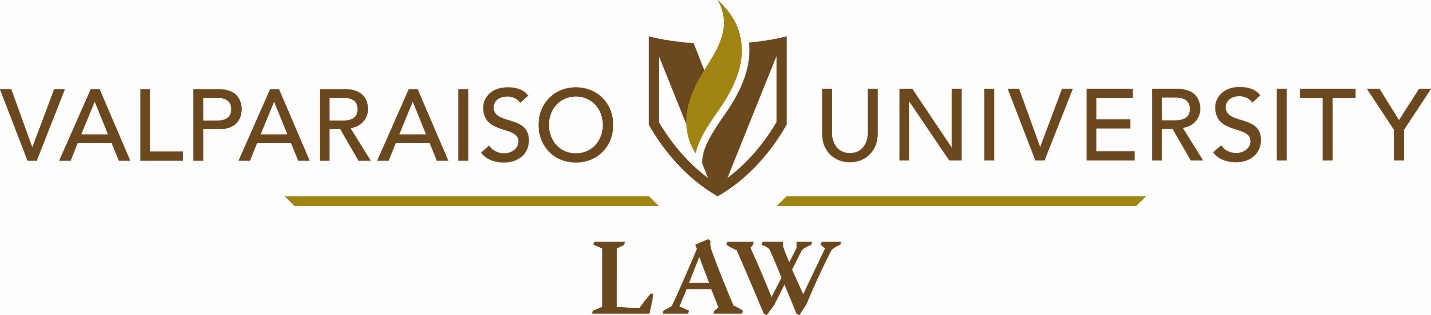 COURSE WAIVER FORMName _________________________         ID#____________________  Status:   (circle one)    Full-time    Part-time	Date ____________________Rank____________________Cum GPA_________________Anticipated Graduation Date:___________Reason for waiver:  ________________________________________________________________________________________________________________________________________________________________________________________________________________________________________________Student Signature:___________________________________________Faculty Advisor Signature:_____________________________________Associate Dean’s Signature*:____________________________________*Associate Dean Signature not required for a Bar Strats waiver if the student is in the top 25% of graduating class.Return this form to Registrar’s OfficeCourse No.SectionCourse TitleCredits